NO. 38 JOURNALof theHOUSE OF REPRESENTATIVESof theSTATE OF SOUTH CAROLINA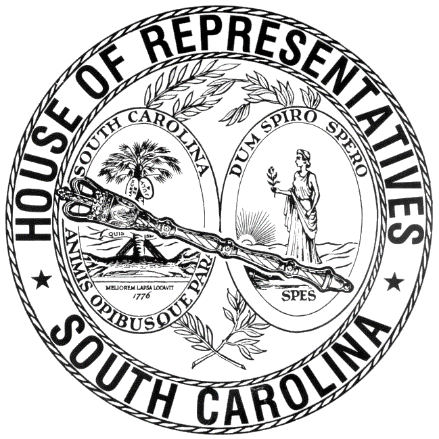 REGULAR SESSION BEGINNING TUESDAY, JANUARY 8, 2019 ________FRIDAY, MARCH 8, 2019(STATEWIDE SESSION)Indicates Matter StrickenIndicates New MatterThe House assembled at 10:00 a.m.Deliberations were opened with prayer by Rev. Charles E. Seastrunk, Jr., as follows:	Our thought for today is from Joel 2:13: “For He is gracious and merciful, slow to anger, and abounding in steadfast love.”	Let us pray. Steadfast Lord, clothe us in Your grace and mercy as we begin another day of service to You and the people of this State. Put into our hearts the knowledge that You always turn to us in times of need as well as those pleasant times. Bless those who are in particular need of Your action upon them. Grace and mercy be with them as we go into the weekend. Protect them from all harm. Bless our defenders of freedom and first responders who care for and protect us. May Your face shine on our Nation, President, State, Governor, Speaker, staff, and all who serve in this Assembly. Heal the wounds, those seen and those hidden, of our brave warriors who suffer and sacrifice for our freedom. Lord, in Your mercy, hear our prayers. Amen.After corrections to the Journal of the proceedings of yesterday, the SPEAKER ordered it confirmed.ORDERED ENROLLED FOR RATIFICATIONThe following Joint Resolution was read the third time, passed and, having received three readings in both Houses, it was ordered that the title be changed to that of an Act, and that it be enrolled for ratification:S. 326 -- Senators Massey, Setzler, Malloy, Turner, Alexander and Young: A JOINT RESOLUTION TO DIRECT THE STATE LAW ENFORCEMENT DIVISION TO DISTRIBUTE TWO HUNDRED FIFTY THOUSAND DOLLARS TO THE SOUTH CAROLINA STATE FIREFIGHTERS ASSOCIATION TO PROVIDE FOR POST TRAUMATIC STRESS DISORDER INSURANCE AND PROGRAMS.ADJOURNMENTAt 10:20 a.m. the House, in accordance with the ruling of the SPEAKER, adjourned to meet at 1:00 p.m., Monday, March 11.***S. 326	1